Resistenztestung und Antibiotika-Dosierung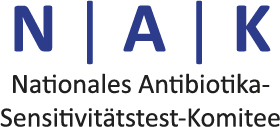 Die Resistenztestung wird entsprechend den Empfehlungen des EUCAST (European Committee on Antimicrobial Susceptibility Testing) durchgeführt. Die EUCAST-Grenzwerte basieren auf den unten aufgeführten Dosierungen (für Erwachsene ohne Therapie-modifizierende Faktoren, z.B. Einschränkung der Nierenfunktion). Es wird zwischen einer Standarddosierung und einer hohen Dosierung unterschieden. Die hohe Dosis ist bei bestimmten Indikationen oder bei bestimmten Erregern indiziert und soll bei Antibiotika eingesetzt werden, die als „I“ (sensibel bei erhöhter Exposition) auf dem Antibiogramm berichtet worden sind, sofern nicht eine Anreicherung des Antibiotikums am Infektionsort erfolgt (z.B. werden β-Laktam-Antibiotika oder Ciprofloxacin im Urin i.d.R. angereichert). Sollte eine zu niedrige Dosierung verwendet werden, kann auch bei einem empfindlichen Erreger NICHT von einer Wirksamkeit ausgegangen werden! Die Dosierung bei der Therapie von Infektionen richtet sich nach einer Vielzahl von Patientenfaktoren und z.T. den Infektionserregern. Die unten aufgeführten Dosierungen sind nicht als erschöpfender Leitfaden zur Dosierung im klinischen Alltag zu verstehen, da Dosierungen nach Indikation erheblich variieren. Diese Tabelle ersetzt nicht die Fachinformation, Leitlinien oder spezifische nationale oder regionale Dosierungsempfehlungen! Die richtige Dosierung ist vom Anwender in jedem Einzelfall zu überprüfen! Im Zweifelsfall sollte Rücksprache mit einem mikrobiologisch-infektiologisch geschulten Kollegen erfolgen.Stand 30.01.2023Letztes Änderungsdatum 30.01.2023PenicillineStandarddosierung*Hohe Dosierung*Unkomplizierte HWI§BemerkungenBenzylpenicillin 
(Penicillin G) ↯4 x 0,6 g i.v.entsprechend 4 x 1 MU (bzw. Mio. Internationale Einheiten [IE]) i.v. 4–6 x 1,2 g i.v.entsprechend 4-6 x 2 MU (bzw. Mio. Internationale Einheiten [IE]) i.v.Streptococcus pneumoniae:Pneumonie: sensibel abhängig von minimaler Hemmkonzentration≤ 0,5 mg/l sensibel bei 4 x 1,2 g (2 MU)≤ 1 mg/l sensibel bei 4 x 2,4 g (4 MU) oder 6 x 1,2 g (2 MU)≤ 2 mg/l sensibel bei 6 x 2,4 g (4 MU)Meningitis: bei MHK ≤ 0,06 mg/l sensibel bei 6 x 2,4 g (4 MU) Höchstdosis 36 g (60 MU) in 4-6 Einzeldosen i.v.Ampicillin ↯3 x 2 g i.v.
4 x 2 g i.v.Bei Meningitis: 6 x 2g i.v.Höchstdosis 15 g i.v. und mehrAmpicillin-Sulbactam ↯3 x 3 g i.v. 
(2 g Ampicillin + 1 g Sulbactam) 4 x 3 g i.v.
(2 g Ampicillin + 1 g Sulbactam) Bei oraler Verabreichung von Ampicillin-Sulbactam (Sultamicillin) kann wegen der vergleichsweise geringen Ampicillin-Menge kein nach parenteraler Gabe von Ampicillin-Sulbactam vergleichbarer Wirkspiegel erreicht werden. Es sollten daher bevorzugt andere Präparate eingesetzt werden (z.B. Amoxicillin-Clavulansäure). Eine Ausnahme stellt die unkomplizierte Harnwegsinfektion dar (empfohlene Dosierung: 2 x 0.75g Sultamicillin)Amoxicillin i.v. ↯3-4 x 1 g i.v.
6 x 2 g i.v.Bei Meningitis: 6 x 2 g 
Bei Therapie von Infektionen mit Enterobakterien empfiehlt sich eine höhere Dosierung (mindestens 4 g/Tag i.v.)Amoxicillin p.o. ↯3 x 0,5 g p.o.3 x 0,75-1 g p.o.3 x 0,5 g p.o.Die hohe Dosierung entspricht der maximal oral bioverfügbaren Menge. Eine Erhöhung der Einzeldosis steigert nicht die Exposition.Amoxicillin-Clavulansäure i.v.3-4 x (1 g Amoxicillin + 0,2 g Clavulansäure) i.v.
beachte Kommentar!3 x (2 g Amoxicillin + 
0,2 g Clavulansäure) i.v.Die Dosierung von 4 x 1,2 g ist in der EU nicht zugelassen; die maximale Dosierung von Clavulansäure i.v. innerhalb von 24 h beträgt 600 mg. Bei schweren Infektionen mit Enterobakterien kann eine Dosierung von 3 x 2,2 g (2000 mg/200 mg) eingesetzt werden. Amoxicillin kann auch höher dosiert werden; die Tagesdosis ist nicht auf 6 g beschränkt. Die Erhöhung der Amoxicillin-Dosis darf dann nicht durch Verwendung der fixen Kombination erreicht werden.Amoxicillin-Clavulansäure p.o.3 x (0.5 g Amoxicillin + 0,125 g Clavulansäure) p.o.3 x (0.875 g Amoxicillin + 0,125 g Clavulansäure) p.o.3 x (0.5 g Amoxicillin + 
0,125 g Clavulansäure) p.o.Für Amoxicillin-Clavulansäure gibt es eigene Grenzwerte für systemische Infektionen und unkomplizierte Harnwegsinfektionen. Wenn Amoxicillin-Clavulansäure-Grenzwerte für unkomplizierte HWI angewendet werden, muss auf dem Befund vermerkt sein, dass die Empfindlichkeit ausschließlich für unkomplizierte HWI gültig ist. PenicillineStandarddosierung*Hohe Dosierung*Unkomplizierte HWI§BemerkungenPiperacillin ↯4 x 4 g i.v.4 x 4 g i.v.über 3 StundenHöhere Dosierung für schwere Infektionen; Höchstdosis 24 g i.v. in 3-4 EinzeldosenPiperacillin-Tazobactam3 x (4 g Piperacillin + 0,5 g Tazobactam) i.v. über 4h oder 4 x (4 g Piperacillin + 0,5 g Tazobactam) i.v. 
über 30 min4 x (4 g Piperacillin + 
0,5 g Tazobactam) i.v. über 3 h3 x (4 g Piperacillin + 0.5 g Tazobactam) iv über 30min kann bei bestimmten Infektionen eingesetzt werden, z.B. komplizierte Harnwegsinfektionen, intraabdominelle Infektionen und diabetischem Fuß, aber nicht für Isolate mit Resistenz gegenüber Cephalosporinen der 3. Generation (z.B. Cefotaxim)Phenoxymethyl-penicillin3-4 x 0,5-2 g p.o.-Flucloxacillin i.v.4 x 2 g oder 6 x 1g nach IndikationBei S. aureus-Bakteriämie hoch dosieren 8-12g/Tag i.v., bei Meningitis 6 x 2g ivFlucloxacillin p.o.3 x 1 g p.o.nach IndikationVergleichsweise niedrige orale Bioverfügbarkeit von Flucloxacillin beachten, daher bei schweren Infektionen nur i.v. einsetzen. Alternativen mit besserer oraler Bioverfügbarkeit sind Cefalexin und Cefaclor.Mecillinam--3 x 0,2-0,4 g p.o.nur für unkomplizierte HarnwegsinfektionenTemocillin2 x 2 g i.v.3 x 2 g i.v.Für unkomplizierte Harnwegsinfektionen ist evtl. auch 2 x 2 g ausreichend CephalosporineStandarddosierung*Hohe Dosierung*Unkomplizierte HWI§BemerkungenCefaclor3 x 0,25-0,5 g p.o.3 x 1 g p.o.Staphylococcus spp: Mindestdosierung 3 x 0,5 gHöchstdosis 4 g p.o.Cefadroxil2 x 0,5-1 g p.o.-2 x 0,5-1 g p.o.Höchstdosis 4 g p.o.Cefalexin2-3 x 0,25-1 g p.o.-2-3 x 0,25-1 g p.o.Höchstdosis 4 g p.o.Cefazolinx 1 g i.v. 3 x 2 g i.v.Höchstdosis 12 g i.v.Cefepim3 x 1 g i.v. oder 2 x 2 g i.v.3 x 2 g i.v.Schwere P. aeruginosa Infektionen: 3 x 2 g über 4 StundenCefiderocol3 x 2 g i.v. über 3 Stunden-Augmented renal clearance (CrCL ≥ 120 mL/min): 2g alle 6 Stunden als i.v.-Infusion über 3 StundenCefixim2 x 0,2-0,4 g p.o.-2 x 0,2-0,4 g p.o.Unkomplizierte Gonorrhoe: 0,4 g p.o. als EinmalgabeCefotaxim ↯3 x 1 g i.v.3 x 2 g i.v.Höchstdosis 12 g i.v.; bei Meningitis: 4 x 2 g i.v.
Staphylococcus spp.: nur hohe Dosierung, besser wirksame Alternativen (Flucloxacillin i.v., Cefazolin) bevorzugen! Cefpodoxim2 x 0,1 - 0,2 g p.o.-2 x 0,1 - 0,2 g p.o.Ceftarolin2 x 0,6 g i.v. über 
1 Stunde3 x 0,6 g i.v. über 
2 StundenS. aureus bei kompliz. Hautinfektionen: Nach vorliegenden PK-PD Daten können Isolate mit einer MHK von 4 mg/l möglicherweise mit der hohen Dosierung behandelt werden.Ceftazidim3 x 1 g i.v.3 x 2 g i.v. oder 6 x 1 g i.v.Höchstdosis 9 g i.v.Ceftazidim-Avibactam3 x (2 g Ceftazidim + 0,5 g Avibactam) i.v. über 2 Stunden3 x (2 g Ceftazidim + 0,5 g Avibactam) i.v. über 2 StundenCeftobiprol3 x 0,5 g i.v. über 2 h-Ceftolozan-Tazobactam (intraabd. Infekt. und HWI)3 x (1 g Ceftolozan + 0,5 g Tazobactam) i.v. 
über 1 Stunde-CephalosporineStandarddosierung*Hohe Dosierung*Unkomplizierte HWI§BemerkungenBemerkungenBemerkungenCeftolozan-Tazobactam 
(HAP einschl. VAP)3 x (2 g Ceftolozan + 1 g Tazobactam) i.v. 
über 1 Stunde-Ceftriaxon↯1 x 2 g i.v.2 x 2 g i.v. oder 1 x 4 g i.v.Meningitis: 1 x 4 g i.v.Staphylococcus spp.: nur hohe Dosierung; besser wirksame Alternativen (Flucloxacillin i.v., Cefazolin) bevorzugen! Meningitis: 1 x 4 g i.v.Staphylococcus spp.: nur hohe Dosierung; besser wirksame Alternativen (Flucloxacillin i.v., Cefazolin) bevorzugen! Meningitis: 1 x 4 g i.v.Staphylococcus spp.: nur hohe Dosierung; besser wirksame Alternativen (Flucloxacillin i.v., Cefazolin) bevorzugen! Cefuroxim i.v.3 x 0,75 g i.v.3 x 1,5 g i.v.Cefuroxim oral2 x 0,25 g p.o.2 x 0,5 g p.o.2 x 0,25 g p.o.Geringe orale Bioverfügbarkeit (ca. 40%) beachten!Bei Harnwegsinfektionen nur für unkomplizierte HWI durch 
E. coli, P. mirabilis, Raoultella spp., Klebsiella spp. (außer K. aerogenes) geeignet  Geringe orale Bioverfügbarkeit (ca. 40%) beachten!Bei Harnwegsinfektionen nur für unkomplizierte HWI durch 
E. coli, P. mirabilis, Raoultella spp., Klebsiella spp. (außer K. aerogenes) geeignet  Geringe orale Bioverfügbarkeit (ca. 40%) beachten!Bei Harnwegsinfektionen nur für unkomplizierte HWI durch 
E. coli, P. mirabilis, Raoultella spp., Klebsiella spp. (außer K. aerogenes) geeignet  CarbapenemeStandarddosierung*Hohe Dosierung*Unkomplizierte HWI§BemerkungenBemerkungenBemerkungenErtapenem1 x 1 g i.v. über 30 min.-Imipenem ↯4 x 0,5 g i.v. über 30 min(=4 x 0,5 g Imipenem + 0,5 g Cilastatin)4 x 1 g i.v. über 30 min.(=4 x 1 g Imipenem + 1 g Cilastatin) In Deutschland ist auch eine Dosierung von 3 x 1 g Imipenem zugelassen.In Deutschland ist auch eine Dosierung von 3 x 1 g Imipenem zugelassen.In Deutschland ist auch eine Dosierung von 3 x 1 g Imipenem zugelassen.Imipenem-Relebactam4 x (0,5 g Imipenem + 0,25 g Relebactam) i.v. über 30 min.- Meropenem ↯3 x 1 g i.v. über 30 min.3 x 2 g i.v. über 3 Stunden.Meningitis: 3 x 2 g i.v. über 30 min. oder 3 StundenMeningitis: 3 x 2 g i.v. über 30 min. oder 3 StundenMeningitis: 3 x 2 g i.v. über 30 min. oder 3 StundenMeropenem-Vaborbactam 3 x (2 g Meropenem + 2 g Vaborbactam) i.v. über 3 h 3 x (2 g Meropenem + 2 g Vaborbactam) i.v. über 3 hMonobactameStandarddosierung*Hohe Dosierung*Unkomplizierte HWI§BemerkungenBemerkungenBemerkungenAztreonam3 x 1 g i.v.4 x 2 g i.v.Schwere P. aeruginosa Infektionen: 4 x 2 g über 3 StundenSchwere P. aeruginosa Infektionen: 4 x 2 g über 3 StundenSchwere P. aeruginosa Infektionen: 4 x 2 g über 3 StundenFluorchinoloneStandarddosierung*Hohe Dosierung*Unkomplizierte HWI§BemerkungenBemerkungenBemerkungenCiprofloxacin2 x 0,5 g p.o. oder 
2 x 0,4 g i.v.2 x 0,75 g p.o. oder
3 x 0,4 g i.v.Staphylococcus spp.: nur hohe Dosierung; besser wirksame Alternativen (Flucloxacillin i.v., Cefazolin i.v.) bevorzugen! Meningitis: 3 x 0,4 g i.v.Staphylococcus spp.: nur hohe Dosierung; besser wirksame Alternativen (Flucloxacillin i.v., Cefazolin i.v.) bevorzugen! Meningitis: 3 x 0,4 g i.v.Staphylococcus spp.: nur hohe Dosierung; besser wirksame Alternativen (Flucloxacillin i.v., Cefazolin i.v.) bevorzugen! Meningitis: 3 x 0,4 g i.v.Delafloxacin 2 x 0,45 g p.o. 
oder 2 x 0,3 g i.v.-Levofloxacin1 x 0,5 g p.o. oder 
1 x 0,5 i.v.2 x 0,5 g p.o. oder 
2 x 0,5 g i.v.Moxifloxacin1 x 0,4 g p.o. oder 
1 x 0,4 g i.v.-Meningitis: 1 x 0,4 g i.v.Meningitis: 1 x 0,4 g i.v.Meningitis: 1 x 0,4 g i.v.Norfloxacin--2 x 0,4 g p.o.AminoglykosideStandarddosierung*Hohe Dosierung*Unkomplizierte HWI§BemerkungenBemerkungenBemerkungenAmikacin ↯1 x 25-30 mg/kg i.v.
-Die Dosierungsangaben gelten nur für die Kombinationstherapie von Aminoglykosid mit einem weiteren empfindlich getesteten Antibiotikum (Ausnahme: Harnwegsinfektionen durch Gram-negative Erreger). In Deutschland empfohlene Höchstdosis gemäß Zulassung 1,5 g/Tag!In Deutschland empfohlene Höchstdosis gemäß Zulassung 1,5 g/Tag!Gentamicin ↯1 x 6-7 mg/kg i.v.
-Die Dosierungsangaben gelten nur für die Kombinationstherapie von Aminoglykosid mit einem weiteren empfindlich getesteten Antibiotikum (Ausnahme: Harnwegsinfektionen durch Gram-negative Erreger). In Deutschland empfohlene Höchstdosis gemäß Zulassung 6 mg/kg KG i.v. innerhalb von 24hIn Deutschland empfohlene Höchstdosis gemäß Zulassung 6 mg/kg KG i.v. innerhalb von 24hTobramycin ↯1 x 6-7 mg/kg i.v.-Die Dosierungsangaben gelten nur für die Kombinationstherapie von Aminoglykosid mit einem weiteren empfindlich getesteten Antibiotikum (Ausnahme: Harnwegsinfektionen durch Gram-negative Erreger). Glykopeptide/
LipoglykopeptideStandarddosierung*Hohe Dosierung*Unkomplizierte HWI§BemerkungenBemerkungenBemerkungenDalbavancin1x 1,5 g i.v. als einmalige Anwendung oder 1 x 1 g i.v. über 30 min (Tag 1), gefolgt 1 x 0,5 g i.v. über 30 min an Tag 8-Oritavancin1,2 g i.v. als Einmalgabe über 3 Stunden-Teicoplanin1 x 0,4 g i.v.nach IndikationHohe Dosierung abhängig von Indikation, siehe Fachinformation. Therapeutisches Drug Monitoring (TDM) empfohlen! Notwendigkeit einer Aufdosierung beachten. Hohe Dosierung abhängig von Indikation, siehe Fachinformation. Therapeutisches Drug Monitoring (TDM) empfohlen! Notwendigkeit einer Aufdosierung beachten. Hohe Dosierung abhängig von Indikation, siehe Fachinformation. Therapeutisches Drug Monitoring (TDM) empfohlen! Notwendigkeit einer Aufdosierung beachten. Telavancin1 x 10 mg/kg i.v. über 1 Stunde-Vancomycin4 x 0,5 g i.v. oder 2 x 1 g i.v. oder 1 x 2 g als kontinuierliche Infusion -Basierend auf Körpergewicht, Therapeutisches Drug Monitoring (TDM) empfohlen!Basierend auf Körpergewicht, Therapeutisches Drug Monitoring (TDM) empfohlen!Basierend auf Körpergewicht, Therapeutisches Drug Monitoring (TDM) empfohlen!Makrolide, Lincosamide Standarddosierung*Hohe Dosierung*Unkomplizierte HWI§BemerkungenBemerkungenBemerkungenAzithromycin1 x 0,5 g p.o. oder 
1 x 0,5 g i.v.-Gonorrhoe: 2 g p.o. als EinmalgabeGonorrhoe: 2 g p.o. als EinmalgabeGonorrhoe: 2 g p.o. als EinmalgabeClarithromycin2 x 0,25 g p.o.nach IndikationBei schweren Infektionen kann die Dosis bis auf zweimal täglich 500 mg erhöht werden (z.B. bei ambulant erworbener Pneumonie)Bei schweren Infektionen kann die Dosis bis auf zweimal täglich 500 mg erhöht werden (z.B. bei ambulant erworbener Pneumonie)Bei schweren Infektionen kann die Dosis bis auf zweimal täglich 500 mg erhöht werden (z.B. bei ambulant erworbener Pneumonie)Erythromycin2-4 x 0,5 g p.o. oder 
2-4 x 0,5 g i.v.nach IndikationClindamycin ↯2 x 0,3 g p.o. oder 
3 x 0,6 g i.v. nach IndikationHöchstdosis: 4,8 g i.v., aufgeteilt in 2 – 4 EinzelgabenHöchstdosis: 4,8 g i.v., aufgeteilt in 2 – 4 EinzelgabenHöchstdosis: 4,8 g i.v., aufgeteilt in 2 – 4 EinzelgabenTetrazyklineStandarddosierung*Hohe Dosierung*Unkomplizierte HWI§BemerkungenBemerkungenBemerkungenDoxycyclin1 x 0,1 g p.o.nach IndikationHohe Dosis 0,3 g/Tag bei Therapie der Syphilis, bei ambulant 
erworbener Pneumonie 1 x 0,2 g p.o.Hohe Dosis 0,3 g/Tag bei Therapie der Syphilis, bei ambulant 
erworbener Pneumonie 1 x 0,2 g p.o.Hohe Dosis 0,3 g/Tag bei Therapie der Syphilis, bei ambulant 
erworbener Pneumonie 1 x 0,2 g p.o.Minocyclin2 x 0,1 g p.o.-Tetracyclin4 x 0,25 g p.o.nach IndikationTigecyclin100 mg Loading Dose, danach 50 mg i.v. alle 12 h-OxazolidinoneStandarddosierung*Hohe Dosierung*Unkomplizierte HWI§BemerkungenBemerkungenBemerkungenLinezolid2 x 0,6 g p.o. oder 
2 x 0,6 g i.v.-Meningitis: 2 x 0,6 g i.v.Meningitis: 2 x 0,6 g i.v.Meningitis: 2 x 0,6 g i.v.Tedizolid1 x 0,2 g p.o.
oder 1 x 0,2 g i.v.-Weitere SubstanzenStandarddosierung*Hohe Dosierung*Unkomplizierte HWI§BemerkungenBemerkungenBemerkungenChloramphenicol4 x 1 g p.o. oder 4 x 1 g i.v.4 x 2 g p.o. oder 4 x 2 g i.v.Meningitis: 4 x 2 g i.v.Meningitis: 4 x 2 g i.v.Meningitis: 4 x 2 g i.v.Colistin2 x 4,5 MU i.v. mit einer Loading Dose von 9 MU-Höchstdosis 3 x 4 MU i.v. nur in Ausnahmefällen!Höchstdosis 3 x 4 MU i.v. nur in Ausnahmefällen!Höchstdosis 3 x 4 MU i.v. nur in Ausnahmefällen!Daptomycin1 x 4 mg/kg i.v.1 x 6 mg/kg i.v.Daptomycin (cSSTI** ohne gleichzeitige 
S. aureus Bakteriämie)1 x 4 mg/kg i.v.-....Daptomycin (cSSTI** mit gleichzeitige S. aureus Bakteriämie); Rechtsherzendokarditis mit S. aureus)1 x 6 mg/kg i.v.-Zu Enterococcus Blutstrom-Infektionen u. Endokarditis siehe http://www.eucast.org/guidance_documentsZu Enterococcus Blutstrom-Infektionen u. Endokarditis siehe http://www.eucast.org/guidance_documentsZu Enterococcus Blutstrom-Infektionen u. Endokarditis siehe http://www.eucast.org/guidance_documentsFidaxomicin2 x 0.2 g p.o.-Fosfomycin i.v. 16-18g/Tag in 3-4 Einzeldosen nach Indikation Bei schweren Infektionen kann die Tagesdosis bis auf 24 g erhöht werden. Bei schweren Infektionen kann die Tagesdosis bis auf 24 g erhöht werden. Bei schweren Infektionen kann die Tagesdosis bis auf 24 g erhöht werden. Fosfomycin p.o.--1 x 3 g p.o. als Einzelgabenur für unkomplizierte Harnwegsinfektionennur für unkomplizierte Harnwegsinfektionennur für unkomplizierte HarnwegsinfektionenFusidinsäure2 x 0,5 g p.o. oder 
2 x 0,5 g i.v.nach IndikationIn Deutschland derzeit nur Zulassungen für die lokale Anwendung. In Deutschland derzeit nur Zulassungen für die lokale Anwendung. In Deutschland derzeit nur Zulassungen für die lokale Anwendung. Lefamulin2 x 0.15 g i.v. oder 
2 x 0.6 g p.o.-Metronidazol3 x 0,4 g p.o. oder 
3 x 0,4 g i.v.nach IndikationHöchstdosis 2 g p.o./i.v.Höchstdosis 2 g p.o./i.v.Höchstdosis 2 g p.o./i.v.Nitrofurantoin--3 - 4 x 50 - 100 mg p.o.nur für unkomplizierte Harnwegsinfektionen; Dosierung ist abhängig von der Formulierungnur für unkomplizierte Harnwegsinfektionen; Dosierung ist abhängig von der Formulierungnur für unkomplizierte Harnwegsinfektionen; Dosierung ist abhängig von der FormulierungNitroxolin--3 x 0,25 g p.o.nur für unkomplizierte Harnwegsinfektionennur für unkomplizierte Harnwegsinfektionennur für unkomplizierte HarnwegsinfektionenRifampicin1 x 0,6 g p.o. oder 
1 x 0,6 g i.v.2 x 0,6 g p.o. oder 
2 x 0,6 g i.v.Orale Applikation bei Indikation Tuberkulosetherapie mit geringerer Tagesdosis (450-600 mg/Tag).Orale Applikation bei Indikation Tuberkulosetherapie mit geringerer Tagesdosis (450-600 mg/Tag).Orale Applikation bei Indikation Tuberkulosetherapie mit geringerer Tagesdosis (450-600 mg/Tag).Spectinomycin1 x 2 g im-In Deutschland derzeit keine Zulassung mehr.In Deutschland derzeit keine Zulassung mehr.In Deutschland derzeit keine Zulassung mehr.Trimethoprim ↯--2 x 0,16 g p.o.Nur für unkomplizierte Harnwegsinfektionen. In Deutschland stehen 50 mg, 100 mg, 150 mg und 200 mg Tabletten zur Verfügung. Höchstdosis 2 x 0,2 g p.o.Nur für unkomplizierte Harnwegsinfektionen. In Deutschland stehen 50 mg, 100 mg, 150 mg und 200 mg Tabletten zur Verfügung. Höchstdosis 2 x 0,2 g p.o.Nur für unkomplizierte Harnwegsinfektionen. In Deutschland stehen 50 mg, 100 mg, 150 mg und 200 mg Tabletten zur Verfügung. Höchstdosis 2 x 0,2 g p.o.Trimethoprim-Sulfamethoxazol (Cotrimoxazol)2 x (160 mg Trimethoprim + 800 mg Sulfamethoxazol) p.o. oder i.v.2 x (240 mg Trimethoprim + 1200 mg Sulfamethoxazol) p.o. oder i.v.2 x (160 mg Trimethoprim + 800 mg Sulfamethoxazol) p.o. oder i.v.In Deutschland sind 480 mg und 960 mg Präparate erhältlich. Als hohe Dosierung kann auch 3 x (160 mg Trimethoprim + 800 mg Sulfamethoxazol) p.o. oder i.v. eingesetzt werden.
Meningitis: 3 x (5 mg/kg max. 0,48 g Trimethoprim + 25 mg/kg max. 2,4 g Sulfamethoxazol) i.v.In Deutschland sind 480 mg und 960 mg Präparate erhältlich. Als hohe Dosierung kann auch 3 x (160 mg Trimethoprim + 800 mg Sulfamethoxazol) p.o. oder i.v. eingesetzt werden.
Meningitis: 3 x (5 mg/kg max. 0,48 g Trimethoprim + 25 mg/kg max. 2,4 g Sulfamethoxazol) i.v.In Deutschland sind 480 mg und 960 mg Präparate erhältlich. Als hohe Dosierung kann auch 3 x (160 mg Trimethoprim + 800 mg Sulfamethoxazol) p.o. oder i.v. eingesetzt werden.
Meningitis: 3 x (5 mg/kg max. 0,48 g Trimethoprim + 25 mg/kg max. 2,4 g Sulfamethoxazol) i.v.Anmerkungen:*Dosierung pro Tag für Erwachsene ohne Therapie-modifizierende Faktoren↯ CAVE: Bei den markierten Antibiotika ist in Deutschland auch eine niedrigere Dosis als die von der EUCAST angegebene Standarddosierung zugelassen. Höchstdosis: Die in Deutschland zugelassene Höchstdosis bezieht sich nur auf bestimmte Indikationen und Präparate; im Einzelfall ist die Fachinformation zu konsultieren. Sofern die in Deutschland zugelassene Höchstdosis niedriger ist als die hohe Dosierung von EUCAST, ist dies rot markiert.§ Unkomplizierte Harnwegsinfektionen: akute, sporadische oder wiederkehrende untere Harnwegsinfektionen (unkomplizierte Zystitis) in Patienten ohne bekannte relevante anatomische oder funktionale Anomalitäten innerhalb des Harntrakts oder Komorbiditäten.cSSTI*: komplizierte Haut-/Weichteilinfektion* HAP/VAP: hospital-acquired pneumonia/ventilator-associated pneumonianach Indikation: Höchstdosis abhängig von Indikation/klinischem BildModifiziert nach EUCAST dosages/clinical breakpoints, Version 13.0, http://www.eucast.org/clinical_breakpoints/Anmerkungen:*Dosierung pro Tag für Erwachsene ohne Therapie-modifizierende Faktoren↯ CAVE: Bei den markierten Antibiotika ist in Deutschland auch eine niedrigere Dosis als die von der EUCAST angegebene Standarddosierung zugelassen. Höchstdosis: Die in Deutschland zugelassene Höchstdosis bezieht sich nur auf bestimmte Indikationen und Präparate; im Einzelfall ist die Fachinformation zu konsultieren. Sofern die in Deutschland zugelassene Höchstdosis niedriger ist als die hohe Dosierung von EUCAST, ist dies rot markiert.§ Unkomplizierte Harnwegsinfektionen: akute, sporadische oder wiederkehrende untere Harnwegsinfektionen (unkomplizierte Zystitis) in Patienten ohne bekannte relevante anatomische oder funktionale Anomalitäten innerhalb des Harntrakts oder Komorbiditäten.cSSTI*: komplizierte Haut-/Weichteilinfektion* HAP/VAP: hospital-acquired pneumonia/ventilator-associated pneumonianach Indikation: Höchstdosis abhängig von Indikation/klinischem BildModifiziert nach EUCAST dosages/clinical breakpoints, Version 13.0, http://www.eucast.org/clinical_breakpoints/Anmerkungen:*Dosierung pro Tag für Erwachsene ohne Therapie-modifizierende Faktoren↯ CAVE: Bei den markierten Antibiotika ist in Deutschland auch eine niedrigere Dosis als die von der EUCAST angegebene Standarddosierung zugelassen. Höchstdosis: Die in Deutschland zugelassene Höchstdosis bezieht sich nur auf bestimmte Indikationen und Präparate; im Einzelfall ist die Fachinformation zu konsultieren. Sofern die in Deutschland zugelassene Höchstdosis niedriger ist als die hohe Dosierung von EUCAST, ist dies rot markiert.§ Unkomplizierte Harnwegsinfektionen: akute, sporadische oder wiederkehrende untere Harnwegsinfektionen (unkomplizierte Zystitis) in Patienten ohne bekannte relevante anatomische oder funktionale Anomalitäten innerhalb des Harntrakts oder Komorbiditäten.cSSTI*: komplizierte Haut-/Weichteilinfektion* HAP/VAP: hospital-acquired pneumonia/ventilator-associated pneumonianach Indikation: Höchstdosis abhängig von Indikation/klinischem BildModifiziert nach EUCAST dosages/clinical breakpoints, Version 13.0, http://www.eucast.org/clinical_breakpoints/Anmerkungen:*Dosierung pro Tag für Erwachsene ohne Therapie-modifizierende Faktoren↯ CAVE: Bei den markierten Antibiotika ist in Deutschland auch eine niedrigere Dosis als die von der EUCAST angegebene Standarddosierung zugelassen. Höchstdosis: Die in Deutschland zugelassene Höchstdosis bezieht sich nur auf bestimmte Indikationen und Präparate; im Einzelfall ist die Fachinformation zu konsultieren. Sofern die in Deutschland zugelassene Höchstdosis niedriger ist als die hohe Dosierung von EUCAST, ist dies rot markiert.§ Unkomplizierte Harnwegsinfektionen: akute, sporadische oder wiederkehrende untere Harnwegsinfektionen (unkomplizierte Zystitis) in Patienten ohne bekannte relevante anatomische oder funktionale Anomalitäten innerhalb des Harntrakts oder Komorbiditäten.cSSTI*: komplizierte Haut-/Weichteilinfektion* HAP/VAP: hospital-acquired pneumonia/ventilator-associated pneumonianach Indikation: Höchstdosis abhängig von Indikation/klinischem BildModifiziert nach EUCAST dosages/clinical breakpoints, Version 13.0, http://www.eucast.org/clinical_breakpoints/Anmerkungen:*Dosierung pro Tag für Erwachsene ohne Therapie-modifizierende Faktoren↯ CAVE: Bei den markierten Antibiotika ist in Deutschland auch eine niedrigere Dosis als die von der EUCAST angegebene Standarddosierung zugelassen. Höchstdosis: Die in Deutschland zugelassene Höchstdosis bezieht sich nur auf bestimmte Indikationen und Präparate; im Einzelfall ist die Fachinformation zu konsultieren. Sofern die in Deutschland zugelassene Höchstdosis niedriger ist als die hohe Dosierung von EUCAST, ist dies rot markiert.§ Unkomplizierte Harnwegsinfektionen: akute, sporadische oder wiederkehrende untere Harnwegsinfektionen (unkomplizierte Zystitis) in Patienten ohne bekannte relevante anatomische oder funktionale Anomalitäten innerhalb des Harntrakts oder Komorbiditäten.cSSTI*: komplizierte Haut-/Weichteilinfektion* HAP/VAP: hospital-acquired pneumonia/ventilator-associated pneumonianach Indikation: Höchstdosis abhängig von Indikation/klinischem BildModifiziert nach EUCAST dosages/clinical breakpoints, Version 13.0, http://www.eucast.org/clinical_breakpoints/Anmerkungen:*Dosierung pro Tag für Erwachsene ohne Therapie-modifizierende Faktoren↯ CAVE: Bei den markierten Antibiotika ist in Deutschland auch eine niedrigere Dosis als die von der EUCAST angegebene Standarddosierung zugelassen. Höchstdosis: Die in Deutschland zugelassene Höchstdosis bezieht sich nur auf bestimmte Indikationen und Präparate; im Einzelfall ist die Fachinformation zu konsultieren. Sofern die in Deutschland zugelassene Höchstdosis niedriger ist als die hohe Dosierung von EUCAST, ist dies rot markiert.§ Unkomplizierte Harnwegsinfektionen: akute, sporadische oder wiederkehrende untere Harnwegsinfektionen (unkomplizierte Zystitis) in Patienten ohne bekannte relevante anatomische oder funktionale Anomalitäten innerhalb des Harntrakts oder Komorbiditäten.cSSTI*: komplizierte Haut-/Weichteilinfektion* HAP/VAP: hospital-acquired pneumonia/ventilator-associated pneumonianach Indikation: Höchstdosis abhängig von Indikation/klinischem BildModifiziert nach EUCAST dosages/clinical breakpoints, Version 13.0, http://www.eucast.org/clinical_breakpoints/